            Obec Chrášťovice 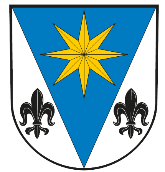             Chrášťovice 75,  386 01  Strakonice                   IČO: 00251267, tel.: 730 700 217, info@chrastovice.cz, www.chrastovice.cz________________________________________________________________________________Naše číslo jednací: OUCH60/2024   Vyřizuje: Vojtová                     Datum: 3.4.2024Počet listů: 1                                        Počet příloh/listů příloh: 1Oznámení o záměru směny pozemkuI.Obec Chrášťovice v souladu s § 39 zákona č. 128/2000 Sb.o obcích zveřejňuje záměr směny pozemku:- zaplocená část pozemku KN 2192/10 a zaplocená část pozemku KN 2193/1 k.ú. Chrášťovice – ve vlastnictví obce Chrášťovice - dle nákresuTento záměr byl schválen zastupitelstvem obce 20. 3. 2024 usnesením č. 5II.Písemné připomínky jsou přijímány v kanceláři obce do 24.4.2024Markéta Vojtovástarostka obce Zveřejněno na úřední desce dne: 8.4.2024Sejmuto z úřední desky dne:Zveřejněno na elektronické úřední desce dne: 8.4.2024Sejmuto z elektronické úřední desky dne: